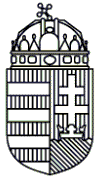 BÜNTETÉS-VÉGREHAJTÁS 		  SZABOLCS-SZATMÁR-BEREG MEGYEIORSZÁGOS PARANCSNOKSÁGA		BÜNTETÉS-VÉGREHAJTÁSI INTÉZETHumán SzolgálatTÁJÉKOZTATÓáltalános felvételi szabályok hivatásos állományba vételhezÁltalános tájékoztatóA büntetés-végrehajtási szervezet a törvényben meghatározott szabadság-elvonással járó büntetéseket, intézkedéseket, büntetőeljárási kényszerintézkedéseket, a szabálysértési elzárást, a szabadságvesztésből szabadultak utógondozását, valamint egyes pártfogó felügyelői feladatokat végrehajtó állami, fegyveres rendvédelmi szerv. A büntetés-végrehajtás feladata a büntetési célok érvényesítése, mellyel hozzájárul a közrend és a közbiztonság erősítéséhez. Törvényes feladatainak ellátása során – a fogvatartottak társadalomba történő visszailleszkedésének elősegítése érdekében – együttműködik más állami szervekkel, civil szervezetekkel és vallási közösségekkel. Tekintve, hogy a büntetés-végrehajtási szervezethez felvételre kerülők egy rendvédelmi szerv hivatásos állományú tagjai lesznek, mind a kiválasztásukra, mind a szolgálatellátásukra különleges, az átlagosnál szigorúbb szabályok vonatkoznak, melyhez fokozott erkölcsi és anyagi megbecsülés párosul.A hivatásos állománytagok döntő többségét képező felügyelők főbb szakmai tevékenységét a külső és belső objektumvédelem, a fogvatartottak szakszerű őrzése, felügyelete, ellenőrzése, előállítása és foglalkoztatása jelenti, amely elengedhetetlen feltétele a bv. szervek biztonságos, törvényes és rendeltetésszerű működésének, reintegrációs tisztjeink áldozatkész tevékenységének szakmai támogatásával elősegítik a fogvatartottak társadalomba való visszailleszkedését is.A büntetés-végrehajtási szervezet hivatásos állományának szolgálati viszonyát a rendvédelmi feladatokat ellátó szervek hivatásos állományának szolgálati jogviszonyáról szóló 2015. évi XLII. törvény (Hszt.) szabályozza, mely a hivatásos állományba vételhez az alábbi kritériumokat határozza meg:A Hszt. 33. §-a alapján hivatásos szolgálati viszony azzal az önként jelentkező, cselekvőképes, állandó belföldi lakóhellyel rendelkező magyar állampolgárral létesíthető,aki a tizennyolcadik életévét betöltötte, és életkora – az e törvényben meghatározott kivételekkel – a hivatásos szolgálat rá irányadó felső korhatáránál legalább tíz évvel kevesebb,aki rendelkezik a tervezett szolgálati beosztás besorolási osztálya szerint meghatározott iskolai végzettséggel (tiszthelyettesénél legalább érettségi, tisztnél felsőfokú iskolai végzettség) és szolgálati viszonyra vonatkozó szabályban a szolgálati viszony létesítésének feltételeként meghatározott szakképzettséggel,aki a hivatásos szolgálatra és a tervezett szolgálati beosztására egészségi, pszichikai és fizikai szempontból alkalmas,akinek életvitele nem kifogásolható, és aki hozzájárul annak a szolgálati viszony létesítését megelőző, valamint a szolgálati viszony fennállása alatti ellenőrzéséhez,aki elfogadja egyes alapvető jogainak e törvény szerinti korlátozását,aki tudomásul veszi, hogy szolgálati viszonyának fennállása alatt szolgálata törvényes ellátását tudta és beleegyezése nélkül – a törvényben meghatározott esetekben és módon – a belső bűnmegelőzési és bűnfelderítési feladatokat ellátó szerv a Rendőrségről szóló törvény szerinti megbízhatósági vizsgálattal ellenőrizheti,aki tudomásul veszi és elfogadja a hivatásos szolgálattal járó, szolgálati viszonyra vonatkozó szabályokban meghatározott kötelezettségeket és elvárásokat, valamintakinél nem állnak fenn a szolgálati viszony létesítését kizáró körülmények.A szolgálati viszony létesítéséhez szükséges adatokat és tényeket a hivatásos állományba jelentkezőnek kell igazolnia eredeti okirattal vagy annak hiteles másolatával. A rendvédelmi szervnél szolgálati viszony létesítésekor tiszti besorolási osztályba tartozó szolgálati beosztásba csak az a felsőfokú iskolai végzettséggel rendelkező személy nevezhető ki, aki az általános követelmények teljesülése mellett, államilag elismert nyelvvizsgával is rendelkezik.Alkalmassági vizsgálatok rendjeA vizsgálatot kérő szerv (bv. szerv) nyomtatványával (a korábbi és meglévő betegségeivel kapcsolatos tájékoztatást kérő), illetve a fizikai terhelhetőségről szóló igazolás formanyomtatvánnyal a háziorvost kell megkeresni. A háziorvosi terhelhetőségi igazolás birtokában a bv. szerv elvégzi a fizikai alkalmassági vizsgálatot. Amennyiben a fizikai alkalmassági vizsgálaton a jelentkező megfelelt, a rendvédelmi szerv egészségügyi szakterülete által kidolgozott szakmai protokoll szerint zajlik az egészségi és pszichikai alkalmasság megállapítása. A vizsgálatra a bv. szerv által kiállított megkereső kérelemmel, a jelentkező által kitöltött alkalmassági kérdőívvel, egészségi és pszichikai alkalmasságot igazoló nyomtatványokkal, illetve a már meglévő dokumentumokkal kell menni. A pszichikai és egészségi vizsgálat szempontrendszerét a 57/2009. (X. 30.) IRM-ÖM-PTNM együttes rendelet (a továbbiakban: ER) melléklete tartalmazza.I. Fizikai alkalmasságA fizikai alkalmasság megállapítása céljából 50 éves életkor alatt fizikai (erőnléti) állapotfelmérésen kell részt venni. Az alkalmassági vizsgálatot kérő szerv személyügyi szerve a fizikai alkalmasság elbírálása szempontjából a vizsgálaton résztvevőket életkor alapján négy korcsoportba sorolja a tárgyévben betöltött életkor alapján:I. korcsoport: 29 éves korigII. korcsoport: a 30-35 éves kor közöttIII. korcsoport: a 36-40 éves kor közöttIV. korcsoport: a 41-49 éves kor közöttAz alkalmassági vizsgálatot kérő szerv személyügyi szerve a fizikai alkalmassági vizsgálaton résztvevőket – a korcsoportba történő besoroláson túl – a szolgálati beosztásuknak megfelelően alkalmassági kategóriába sorolja az ER 7. melléklete alapján.A fizikai alkalmasság vizsgálatára szolgáló mozgásformák a következőkmellső fekvőtámaszban karhajlítás-nyújtáshajlított karú függésfekvenyomás4x10 m-es ingafutáshelyből távolugráshanyattfekvésből felülés2000 m-es síkfutásII. Pszichikai alkalmasságA pszichikai alkalmasságot személyiségtesztek, intelligenciatesztek, papír alapú és műszeres figyelemvizsgálatok és az exploráció komplex értékelése alapján, valamint – ha a vizsgált személy pszichikai állapota indokolja – kiegészítő vizsgálatok elvégzésével a vizsgálatot végző pszichológus minősíti. A pszichikai alkalmassági vizsgálatot a Büntetés-végrehajtási Szervezet Oktatási, Továbbképzési és Rehabilitációs Központja pszichológia szakmai csoportja végzi.III. Egészségi alkalmasságAz egészségi alkalmassági vizsgálat elvégzéséhez szükséges dokumentumok:egy évnél nem régebbi tüdőszűrő vizsgálat eredménye,hölgyeknél egy hónapnál nem régebbi nőgyógyászati lelet, hölgyeknél egy évnél nem régebbi citológiai vizsgálat eredménye,egy évnél nem régebbi urológiai vizsgálat eredménye,ideggyógyászati vizsgálat eredménye,szemészeti szakorvosi lelet,fül-orr-gégészeti és audológiai szakorvosi lelet,fogászati szűrővizsgálat eredménye,teljes körű labor vizsgálat,EKG lelet, a kérdőíven megjelölt korábbi betegségeire, gyógykezeléseire, jelenlegi egészségi állapotára vonatkozó szakorvosi, laboratóriumi, eszközös vizsgálati lelet(ek), zárójelentés(ek).Az egészségi alkalmassági vizsgálatot az intézet alapellátó orvosa végzi.IV. Kifogástalan életvitel ellenőrzésA vizsgálatot a Nemzeti Védelmi Szolgálat területileg illetékes szerve végzi. A hivatásos állományba jelentkezőről, valamint a hivatásos állomány tagjáról, továbbá a vele közös háztartásban élő hozzátartozóról a bűnügyi nyilvántartó szerv valamennyi bűnügyi nyilvántartásából, továbbá a rendészeti szervek nyilvántartásaiból adatot igényelhet. A jelentkezőnek írásban kell hozzájárulnia személyes adatai és bűnügyi személyes adatai kezeléséhez, továbbá az életvitele kifogástalanságának ellenőrzése érdekében a felvételét megelőzően és a szolgálati viszony tartama alatti ellenőrzéséhez. Az ellenőrzést a Nemzeti Védelmi Szolgálat munkatársai végzik.Az életvitel nem kifogástalan, haa jelentkező esetében fennállnak a Hszt. 41. § (1) bekezdésében meghatározott kizáró körülmények, a hivatásos állomány tagjával szemben bűncselekmény elkövetése miatt a bíróság jogerősen szabadságvesztés vagy közérdekű munka büntetést szabott ki, továbbá, ha büntetőeljárás során jogerős határozattal kényszergyógykezelését rendelte el, vagya jelentkező vagy a hivatásos állomány tagja nem felel meg – különös tekintettel a szolgálaton kívüli magatartására, családi és lakókörnyezeti kapcsolataira, anyagi, jövedelmi viszonyaira, valamint a bűncselekményt elkövető vagy azzal gyanúsítható személyekkel fenntartott kapcsolatára – a szolgálat törvényes, befolyástól mentes ellátásának.A felvétel iránti kérelemmel kapcsolatos követelményekA hivatásos állományba kinevezést a hivatásos szolgálatra jelentkező kérelme alapján indult felvételi eljárás előzi meg. A kérelmet a kinevezésre jogosult vezetőhöz kell címezni, és ahhoz az állományilletékes parancsnokhoz kell benyújtani, akinek az irányítása alá tartozó szervezeti egységnél a kérelmező részére szolgálati beosztás biztosítható vagy a beosztásba kinevezését tervezik. A kérelemhez csatolni kell a hivatásos szolgálatra jelentkezőfényképes önéletrajzát,motivációs levelét,iskolai végzettségét, szakképzettségét igazoló okiratainak, valamint nyelvvizsga-bizonyítványainak másolatát.Szakmai képesítési követelmények a sikeres felvételt követőenbüntetés-végrehajtási felügyelő szakképzettség (tiszthelyettesi beosztás),rendészeti szervező szakképzettség (bv. szakirány) (tiszti beosztás)   A 27 hetes (tiszthelyettes képzés), illetve a 23 hetes (tiszti képzés), bentlakásos (hétfőtől-péntekig) formában, nyíregyházi képzési helyszínen valósul meg. A képzés során térítésmentes szállást és kedvezményes étkezést biztosítunk. A képzési helyre történő utazást szervezett formában, térítésmentesen vagy 86%-ban megtérített tömegközlekedéssel (MÁV, VOLÁN) biztosítjuk.A képzés befejezését követően kb. másfél éves időtartamú szakmai gyakorlatot előreláthatólag lakóhelyétől távol eső másik büntetés-végrehajtási intézetben kell majd letöltenie.Tájékoztató az illetményről, egyéb járandóságokról, kezdő rendfokozatról:biztonsági felügyelő / körlet felügyelő beosztás,tiszthelyettesi jogviszony, kezdő rendfokozat: bv.őrmester, illetmény: (bruttó) 220.000,-Ft Ezen felül béren kívüli juttatásként évi 200.000-Ft. értékben biztosított cafetéria, továbbá ruházati utánpótlási ellátmány. A szolgálatteljesítés alapján évente két alkalommal teljesítményjuttatásban részesíthető a hivatásos állománytag, továbbá 86%-ban megtérítésre kerül a munkába járási költség (MÁV, VOLÁN), magángépjármű esetében 9 Ft/km. Elérhetőségek:Kemecsei Toborzó Iroda						Cím: 4501 Kemecse, Szent István út 42., Kemecse VárosházaToborzó tiszt: Maczkó Tamás bv.fhdgy. Telefon: 06-42/919-104; 06-42/919-105E-mail: nyiregyhazatoborzas@bv.gov.huE-mail: maczko.tamas@bv.gov.huÜgyfélfogadás: Hétfő, kedd: 	7.30-tól  16.00-igSzerda:	7.30-tól  18.00-igCsütörtök:	7.30-tól  16.00-igPéntek:	7.30-tól  13.30-ig		Csengeri Toborzó IrodaCím: 4765 Csenger, Ady Endre út 14., Csengeri Polgármesteri HivatalToborzó tiszt: Szilágyi Gábor bv.szds. Telefon: 06-44/520-544E-mail: nyiregyhazatoborzas@bv.gov.huE-mail: szilagyi.gabor@bv.gov.huÜgyfélfogadás: Hétfő, kedd: 	7.30-tól  16.00-igSzerda:	7.30-tól  18.00-igCsütörtök:	7.30-tól  16.00-igPéntek:	7.30-tól  13.30-ig		FIZIKAI ÁLLAPOTFELMÉRŐA fizikai alkalmasságot 4 szabadon választható funkcionális gyakorlati feladat és 1 kötelezően választható kardió (futás) feladat végrehajtásával mérjük. Az egyes gyakorlatokból maximálisan 25-25 pont szerezhető, ami összesen 125 pont. A fizikai alkalmassági próbán csak abban az esetben kaphat a felvételiző megfelelt minősítést, ha mind az 5 próbát teljesítette, és gyakorlatonként nincs 0 pontos teljesítménye. A fizikai alkalmasság megállapítása céljából 50 éves életkor alatt fizikai (erőnléti) állapotfelmérésen kell részt venni (besorolás alapja a tárgyévben betöltött életkor). Az alkalmassági vizsgálatot kérő szerv személyügyi szerve a fizikai alkalmasság elbírálása szempontjából a vizsgálaton résztvevőket életkor alapján négy korcsoportba sorolja a következők szerint:I. korcsoport: 29 éves korig (80 ponttól „MEGFELELT”)II. korcsoport: a 30–35 éves kor között (80 ponttól „MEGFELELT”),c) III. korcsoport: a 36–40 éves kor között (80 ponttól „MEGFELELT”),d) IV. korcsoport: a 41–49 éves kor között (80 ponttól „MEGFELELT”).Fizikai (erőnléti) állapot értékeléseAz egyes felmérési próbaszámokban elért eredményeket az Együttes Rendelet 9. mellékletében található – az adott korcsoportnak és nemnek megfelelő – pontérték-táblázatban kell megkeresni. Ezután az eredményekhez tartozó pontokat összeadjuk.Az így kapott összesített pontszámok alapján a következő minősítéseket lehet elérni az Együttes Rendelet 14. §-ában és a 7. mellékletében meghatározott ponthatárokra figyelemmel:I. kategóriaA fizikai felmérés gyakorlatai:2000 m-es síkfutás,felülés 1 perc alatt,mellső fekvőtámaszban karhajlítás-nyújtás 30 mp alatt4×10 m-es ingafutáshelyből távolugráshajlított karú függésfekve nyomásAZ EGYES MOZGÁSFORMÁK VÉGREHAJTÁSÁNAK LEÍRÁSAKiváló:
Jó:
Megfelelő:
Nem megfelelő:110-125 pont
96-109 pont
80- 95 pont
0- 79 pont1. gyakorlatMellső fekvőtámaszban karhajlítás-nyújtáspályatornaterem vagy sportpályakiinduló helyzetmellső fekvőtámasz a talajon (karok vállszélességben, nyújtottan, előrenéző ujjakkal a talajon, törzs egyenes, térd nyújtott, lábak összezárva, fej mérsékelten emelt, előrenéző tekintettel)1. ütemmindkét kar hajlítása úgy, hogy a mellkas a talajt érje (a könyököket kissé kifelé vigyük, ne szorítsuk a törzshöz, a láb és a törzs egyvonalban, csípőnket ne engedjük le, de ne is emeljük, fejünkkel előre nézünk)2. ütemmindkét kar nyújtása (mint a kiinduló helyzetnél)feladat30 másodpercen keresztül folyamatos végrehajtásértékeléscsak az előírt testhelyzetekben végrehajtott gyakorlatok darabszáma érvényeseszközfelhasználásStopperóra2. gyakorlatHajlított karú függéspályatornaterem vagy sportpályakiinduló helyzethajlított karú függés (karok vállszélességben, alsó vagy felső madárfogással, áll a rúd vagy a nyújtó felett, melyre nem támaszkodhat)feladata kiinduló helyzet megtartása mért időreértékelésmért idő a függés megkezdése és a végrehajtó szemmagasságának a nyújtó vagy rúd alá süllyedéséig eltelt idő másodpercbeneszközfelhasználásbordásfalra erősített függeszkedő állvány vagy nyújtó, zsámoly, laticeles szőnyeg, stopperóra, síkpor3. gyakorlatFekvenyomáspályatornaterem vagy sportpályakiinduló helyzethanyattfekvés, súlyzórúd tartása mellső rézsútos középtartásban (kb. vállszélességben, vagy kicsit szélesebben)1. ütempáros karhajlítás, súlyzó rúd leengedése mellig2. ütemkarok nyújtása (kiinduló helyzetbe)feladata férfiaknak 60 kg-os (rúd, tárcsákkal) a nőknek 25 kg-os (rúd, tárcsákkal) hanyattfekvő helyzetből (fekvő padon) történő kinyomásaértékeléscsak az előírt testhelyzetekben végrehajtott gyakorlatok darabszáma érvényeseszközfelhasználásfekvőpad, erőgép vagy súlyzórúd előírt súlyú kiegészítőkkel, súlyzótartó állványmegjegyzésA baleset megelőzése érdekében a gyakorlatot kétfős asszisztencia segítségével kell végrehajtani, valamint ügyelni kell arra, hogy a rúd leengedése során az ne zuhanjon a mellkasra.4. gyakorlat4 × 10 méteres ingafutáspályatornaterem vagy sportpályakiinduló helyzeta rajtvonal mögött álló rajthelyzetfeladata 4 × 10 m-es táv időre való megtétele úgy, hogy a futó az egymástól 10 m-re lévő két vonal közt fut. Fordulónként lábbal érinteni kell az elöl lévő vonalatértékelésa rajt-cél vonalon való másodszori áthaladás zárja az időmérést, másodperc-tizedmásodperc mérésseleszközfelhasználásjelzett és kimért sík pálya, stopperóra, rajtszámok, sípmegjegyzésElesést követően ismételhető a gyakorlat.5. gyakorlatHelyből távolugráshelyszíntornaterem vagy sportpályakiinduló helyzetaz ugróvonal mögött álló helyzetfeladathelyből karlendítéssel, páros lábról történő elrugaszkodással elugrás a legnagyobb távolságraértékelésaz ugróvonaltól mért legközelebbi talajszintet érintő távolságeszközfelhasználásugrógödör vagy jelzett pálya, talajegyengető szerszám, mérőszalag6. gyakorlatHanyattfekvésből felüléspályatornaterem vagy sportpályakiinduló helyzethanyattfekvés hajlított lábbal (kb. derékszögben), lábfej rögzítve (segédeszközzel, társ segítségével), tarkóra tartás, vagy mell előtt keresztben felkarra fogás1. ütemfelülés, egy könyök érinti a térdet2. ütemereszkedés kiinduló helyzetbefeladat1 percen keresztül folyamatos végrehajtásértékeléscsak az előírt testhelyzetekben végrehajtott gyakorlatok darabszáma érvényeseszközfelhasználásbordásfal szőnyeggel, vagy ülőpad, stopperóra7. gyakorlat2000 m-es síkfutáspályasportpálya vagy sík területen, kimért, ellenőrizhetően belátható pályakiinduló helyzeta rajtvonal mögött álló rajthelyzetfeladat2000 méter távolság megtétele időreértékelésa célvonalon való áthaladás zárja az időmérést (perc, másodpercméréssel)eszközfelhasználásfutópálya vagy kijelölt sík terep, minimum 60 memóriás stopperóra, rajtszámok, sípI. korcsoportI. korcsoportI. korcsoportI. korcsoportI. korcsoportI. korcsoportI. korcsoportI. korcsoportI. korcsoportI. korcsoportI. korcsoportI. korcsoportI. korcsoportI. korcsoportI. korcsoport Pont Fekvőtámaszban karhajlítás-nyújtás Fekvőtámaszban karhajlítás-nyújtás Hajlított karú függés időre Hajlított karú függés időre Fekvenyomás Fekvenyomás 4 × 10 m-es ingafutás 4 × 10 m-es ingafutás Helyből távolugrás Helyből távolugrás Hanyattfekvésből Hanyattfekvésből 2000 m-es futás 2000 m-es futás Pont30 mp alatt30 mp alattmpmp Fekvenyomás Fekvenyomásmpmpcmcmfelülés 60 mp alattfelülés 60 mp alatt(perc)(perc) 60 kg/db 25 kg/db Férfi Nő Férfi Nő Férfi Nő Férfi Nő Férfi Nő Férfi Nő Férfi Nő253520734525258,89,42502205545 7;35 10;00243419704424248,99,52452185444 7;40 10;062333186743232399,62422165343 7;45 10;12223217644222229,19,72402145242 7;50 10;18213116614121219,29,82382125141 7;55 10;21203015584020209,39,92362105040 8;00 10;30192914553919199,4102342084939 8;15 10;40182813523818189,510,12322064838 8;30 10;50172712493717179,610,22302044736 8;45 11;00162611463616169,710,32282024634 9;00 11;10152510433515159,810,42262004532 9;15 11;2014249413414149,910,52241984430 9;30 11;3013238393213131010,62221964328 9;45 11;40122273730121210,110,72201944226 10;00 11;50112163528111110,210,82181924024 10;15 12;0010203326101010,310,92161903822 10;30 12;15919530249910,4112141883620 10;45 12;3081827228810,511,12121863418 11;00 12;4571724207710,611,22101843216 11;20 13;00616421186610,711,32081823014 11;40 13;3051518155510,811,42061802912 12;00 14;0041416134410,911,52041782810 12;20 14;3031331411331111,6202176279 12;40 15;0021221292211,111,7200174268 13;00 15;3011111081111,211,8198172257 13;30 16;00II.korcsoportII.korcsoportII.korcsoportII.korcsoportII.korcsoportII.korcsoportII.korcsoportII.korcsoportII.korcsoportII.korcsoportII.korcsoportII.korcsoportII.korcsoportII.korcsoportII.korcsoport Pont Fekvőtámaszban karhajlítás-nyújtás Fekvőtámaszban karhajlítás-nyújtás Hajlított karú függés időre Hajlított karú függés időre Fekvenyomás Fekvenyomás 4 × 10 m-es ingafutás 4 × 10 m-es ingafutás Helyből távolugrás Helyből távolugrás Hanyattfekvésből Hanyattfekvésből 2000 m-es futás 2000 m-es futás Pont30 mp alatt30 mp alattmpmp Fekvenyomás Fekvenyomásmpmpcmcmfelülés 60 mp alattfelülés 60 mp alatt(perc)(perc) 60 kg/db 25 kg/db Férfi Nő Férfi Nő Férfi Nő Férfi Nő Férfi Nő Férfi Nő Férfi Nő2530156535232399,62402004535 8;00 11;00242962349,19,72381984434 8;06 11;06232814593322229,29,82361964333 8;12 11;12222756329,39,92341944232 8;18 11;18212613543121219,4102321924131 8;21 11;212025523020209,510,12301904030 8;30 11;30192412502919199,610,22281883929 8;40 11;401823482818189,710,32261863828 8;50 11;50172211462717179,810,42241843727 9;00 12;00162110432616169,910,52221823626 9;15 12;1015209402515151010,62201803524 9;30 12;20141983724141410,110,72181783423 9;45 12;30131873422131310,210,82161763322 10;00 12;40121763221121210,310,92141743221 10;15 12;50111653020111110,4112121723120 10;30 13;0010152819101010,511,12101703018 10;45 13;15914426189910,611,22081692916 11;00 13;3081324178810,711,32061682814 11;20 13;4571222167710,811,42041672712 11;40 14;00611320156610,911,52021662610 12;00 14;305101714551111,6200165259 12;20 15;0049215124411,111,7198164248 12;40 15;303813103311,211,8196163237 13;00 16;002711182211,311,9194162226 13;30 16;3016961111,412192161215 14;00 17;00III.korcsoportIII.korcsoportIII.korcsoportIII.korcsoportIII.korcsoportIII.korcsoportIII.korcsoportIII.korcsoportIII.korcsoportIII.korcsoportIII.korcsoportIII.korcsoportIII.korcsoportIII.korcsoportIII.korcsoport Pont Fekvőtámaszban karhajlítás-nyújtás Fekvőtámaszban karhajlítás-nyújtás Hajlított karú függés időre Hajlított karú függés időre Fekvenyomás Fekvenyomás 4 × 10 m-es ingafutás 4 × 10 m-es ingafutás Helyből távolugrás Helyből távolugrás Hanyattfekvésből Hanyattfekvésből 2000 m-es futás 2000 m-es futás Pont30 mp alatt30 mp alattmpmp Fekvenyomás Fekvenyomásmpmpcmcmfelülés 60 mp alattfelülés 60 mp alatt(perc)(perc) 60 kg/db 25 kg/db Férfi Nő Férfi Nő Férfi Nő Férfi Nő Férfi Nő Férfi Nő Férfi Nő252513603020209,510,12301904030 8;30 11;30242457299,610,22281883929 8;36 11;36232312542819199,710,32261863828 8;42 11;42222251279,810,42241843727 8;48 11;48212111492618189,910,52221823626 8;51 11;54202047251010,62201803525 9;00 12;001919104524171710,110,72181783424 9;10 12;101818432310,210,82161763323 9;20 12;20171794122161610,310,92141743222 9;30 12;3016168392110,4112121723121 9;45 12;40151573520151510,511,12101703020 10;00 12;50141463219141410,611,22081682919 10;15 13;00131352817131310,711,32061662818 10;30 13;15121242716121210,811,42041642717 10;45 13;30111132515111110,911,52021622616 11;00 13;451010231410101111,62001602515 11;15 14;0099221139911,111,71981592414 11;30 14;158819128811,211,81961582313 11;45 14;307717117711,311,91951572212 12;00 14;4566115106611,4121941562111 12;15 15;00551295511,512,11931552010 12;30 15;30441074411,612,2192154198 13;00 16;0033853311,712,3191153186 13;30 16;3022632211,812,4190152174 14;00 17;0011411111,912,5189151162 14;30 17;30IV.korcsoportIV.korcsoportIV.korcsoportIV.korcsoportIV.korcsoportIV.korcsoportIV.korcsoportIV.korcsoportIV.korcsoportIV.korcsoportIV.korcsoportIV.korcsoportIV.korcsoportIV.korcsoportIV.korcsoport Pont Fekvőtámaszban karhajlítás-nyújtás Fekvőtámaszban karhajlítás-nyújtás Hajlított karú függés időre Hajlított karú függés időre Fekvenyomás Fekvenyomás 4 × 10 m-es ingafutás 4 × 10 m-es ingafutás Helyből távolugrás Helyből távolugrás Hanyattfekvésből Hanyattfekvésből 2000 m-es futás 2000 m-es futás Pont30 mp alatt30 mp alattmpmp Fekvenyomás Fekvenyomásmpmpcmcmfelülés 60 mp alattfelülés 60 mp alatt(perc)(perc) 60 kg/db 25 kg/db Férfi Nő Férfi Nő Férfi Nő Férfi Nő Férfi Nő Férfi Nő Férfi Nő2520134020161611122151753525 9;30 12;002419371911,212,22131733424 9;36 12;08233518151511,412,42111713323 9;42 12;16221812331711,612,62091693222 9;48 12;242117113116141411,812,82071673121 9;54 12;322016291511,912,92051653020 10;00 12;401915102714131312132031632919 10;10 12;5018251312,213,22001612818 10;20 13;00171492312121212,313,31991602717 10;30 13;1516132112,413,4198159261610,38 13;30151281911111112,513,5197158251510,46 13;45141812,613,61961572414 10;54 14;00131171710101012,713,71951562313 11;02 14;151261612,813,81941552212 11;10 14;30111051599912,913,91931542111 11;18 14;45101413141921532010 11;26 15;009941388813,214,2191152199 11;34 15;158831213,314,3190151188 11;50 15;30771177713,414,4189150177 12;10 15;45662106613,514,5188149166 12;30 16;0055965513,614,6187148155 13;00 16;3044184413,714,7186147144 13;30 17;0033753313,814,8185146133 14;00 17;3022532213,914,9184145122 14;30 18;001141111415183144111 15;00 18;30